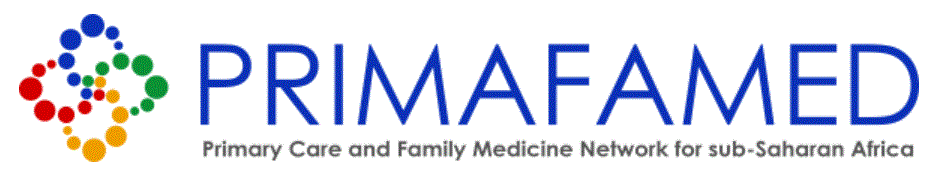 Fatusin Bolatito BettySummary of educational and research expertiseEducational expertiseResearch expertiseResearch interestsI am presently supervising a senior registrar on his research proposal. I have been involved in research among patients with hypertension, diabetes and depression. I am currently part of an ongoing implementation research.Last updated: 7th October 2021InstitutionFederal Medical CentreCountryNigeriaHighest qualificationBachelor’s degreeEmailCan teach or train others on the following roles of the teacher:Works with the following types of students:Mentoring studentsFacilitating learningLecturerClinical trainerStudent assessmentCourse organizerResource material creatorI coordinate postgraduate training in family medicine for nine resident doctors in my center. My activities involve facilitating presentations, assessment of students, giving feedback and carrying out research.New mid-level doctors/clinical officersRegistrarsSupervision and scholarship:3 Masters students completed0 Doctoral student completed6-10 Original research articles in last 5-yearsExpertise in types of research:BasicClinicalImplementationHealth servicesMethodological expertise:Randomized controlled trials/clinical trialsAnalytical observational studiesDescriptive observational studiesExploratory descriptive qualitative studiesMixed methods design and integrationExpertise in research process:Writing a research proposalPerforming a literature searchCollecting qualitative dataCollecting and capturing quantitative dataAnalyzing qualitative dataAnalyzing quantitative dateWriting up qualitative resultsWriting up quantitative resultsDiscussing your results and findingsReferencing and citing the literaturePublishing researchDissemination of research and knowledge translationI have engaged in writing original research articles that passed through all the stages listed above.